		2 avenue Martin Luther King - 87042 LIMOGES Cedex 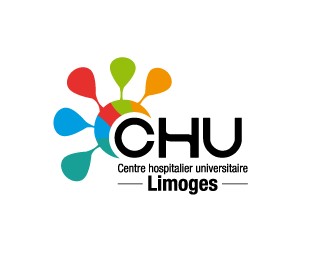 Examens de génétique moléculaire réalisés dans le service  (Postes 51037 – 51046) Mucoviscidose (gène CFTR) 	  CMT : Charcot-Marie-Tooth 	 	 Hémochromatose (Gène HFE1) 	  HNPP : Neuropathie tomaculaire  	 Syndrome de l’X fragile 	  Polyneuropathie familiale amyloïde : gène TTR Hypo / Hypercalcémie familiale  CaSR –  GCMB  	       Syndrome oculo dento digital (gène GJA1) 	    Hypo / Hyperparathyroïdie  	 GATA3 –  PTH –  AP2S1          Extraction d’ADN pour conservation en banque   PBH PREA 0027 D – GEF 55523 CONSENTEMENT EN VUE D’UN EXAMEN DES CARACTERISTIQUES GENETIQUES  	D’UNE PERSONNE A DES FINS MEDICALES (Conformément aux décret du 04/04/ 2008, arrêté du 27/05/2013, arrêté du 08/12/2014, articles L.1111-2, L.1131-1-2, L.6211-2, R 1131-4,  R 1131-5 du code de la santé publique)       - 1 EXEMPLAIRE à compléter et  à renvoyer au laboratoire avec le prélèvement       - 1 COPIE à conserver dans le dossier médical  	ATTESTATION D’INFORMATIONS Je soussigné(e)………….…………….……………………Docteur en Médecine, Service …….………………………….………………… ou conseiller(ère) en génétique(1), sous la responsabilité du  Dr…………………………………………………………………………….. *atteste avoir reçu en consultation le (la) patient(e) sous nommé(e). *certifie avoir informé le (la) patient(e) : des spécificités de la maladie recherchée(1), la susceptibilité à la maladie(1) ou à un traitement médicamenteux(1); des possibilités de prévention, de traitement et de diagnostic prénatal; des finalités (diagnostic, étude familiale), des limites (limites des techniques et des connaissances) et du degré  	  de fiabilité de l’analyse génétique;  	- du risque de n’avoir aucun résultat; du risque éventuel d’identification de caractéristiques génétiques sans relation directe avec la prescription;   	- des modalités de communication des résultats, y compris des délais probables;  	- des conséquences familiales du résultat de l’examen génétique. * en cas de diagnostic d’une anomalie génétique responsable d’une maladie grave susceptible de mesure de prévention, certifie avoir prévenue le (la) patient(e), de l’importance d’informer la parentèle potentiellement concernée; de l’importance de communiquer le résultat au responsable du centre d’assistance médicale à la procréation si la     personne a fait un don de gamètes ou d’embryons. *et avoir recueilli son consentement de manière libre et éclairée.  	CONSENTEMENT Je soussigné(e) Mme, M(1)….………………..…………………..……………………………………….né(e) le ……………………… représentant légal de l’enfant mineur ou de la personne majeure sous tutelle(1) Nom, Prénom : ……………………………………..……………..……………………………né(e) le……………………… reconnais avoir reçu l’ensemble des  informations permettant la compréhension des analyses et examens des caractéristiques génétiques à des fins médicales qui seront réalisés. Les examens demandés et les indications sont mentionnés au recto. Je consens au prélèvement qui sera effectué chez moi, chez mon enfant mineur, chez mon fœtus ou chez une personne majeure sous tutelle(1) Je souhaite que les résultats me soient communiqués par le médecin prescripteur. En cas de refus, cocher ici      NON J’autorise la conservation de matériel biologique pour d’éventuelles analyses ultérieures en fonction des nouvelles connaissances et des évolutions techniques. En cas de refus, cocher ici      NON Je souhaite être informé(e) des caractéristiques génétiques sans relation directe avec le motif de la prescription. En cas de refus,  cocher ici    NON Je m’engage en cas de diagnostic d’une anomalie génétique responsable d’une maladie grave,              - à communiquer les résultats aux membres de ma famille,             - ou à en faire la demande auprès du prescripteur.  Ces analyses seront réalisées dans un établissement public de santé ou un laboratoire d’analyses de biologie médicale autorisé à les pratiquer. Conformément à la loi, le résultat ne pourra vous être communiqué que par le prescripteur. (1) – Rayer les mentions inutiles  	                                                                                          PBH PREA 0046 C Centre de Biologie et de Recherche en Santé 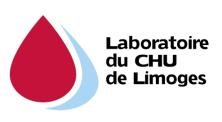 Patient  (ou étiquette) Prescripteur (Sénior obligatoire) Nom :                                   ……………………………….... Prénom                                ……………………………….... Nom de naissance              …………………………………. Date de naissance :            ……………………………….… Sexe :                                   M               F     Nom, prénom :………………………………………………..…… Service : ……………………………………………………...……. Adresse : ……………………………………………………….….. Téléphone : ………………………………………………….. Prélèvement  Date : ……………..heure :…………………..Préleveur :………………………….. 	 Sang EDTA (	6 mL X2)       ADN extrait (Préciser l’origine du prélèvement ):                                                        ………………………………………………. 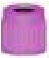 Autre –Préciser : ……………………… Joindre les renseignements cliniques, la  fiche ou copie du compte-rendu d’examen clinique, le consentement éclairé signé par le Patient ET le Médecin (voir au verso),un arbre généalogique détaillé si forme familiale Indication de l’analyse Cas index                1er prélèvement  2ème prélèvement                                      DPN Etude familiale : Préciser – Nom, prénom, DDN……………………………………………….. Lien de parenté………………………………………………………………………………… Gène/mutation identifiée :…………………………………………………………………..… Urgent (A justifier dans le contexte clinique) : ……………………………………………………………………………………………….. Examens de génétique moléculaire à transmettre à un laboratoire extérieur (Poste 52145) Maladie:…………………………………………………………………………………………………………………………………………………………………………………………………………………………………………………………………………………………………………………………………………………………………………………………… Et / ou Gène (s) ………………/………………/ ………………/………………./………………/………………/………………../ Renseignements complémentaires Fait à …………………………………. Signature et nom du médecin le ……………………………………… ou du (de la) conseiller(ère) en génétique Fait à …………………………………. Signature du patient majeur, le ……………………………………… du représentant légal du mineur ou du tuteur de la personne majeure 